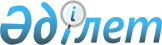 О признании утратившим силу решение Ордабасинского районного маслихата от 22 июля 2016 года № 5/2 "О повышении базовых ставок земельного налога и ставок единого земельного налога на не используемые земли сельскохозяйственного назначения на территории Ордабасинского района"Решение Ордабасинского районного маслихата Южно-Казахстанской области от 15 мая 2018 года № 28/4. Зарегистрировано Департаментом юстиции Южно-Казахстанской области 30 мая 2018 года № 4615
      В соответствии с пунктом 2 статьи 27 Закона Республики Казахстан от 6 апреля 2016 года "О правовых актах", Ордабасинский районный маслихат РЕШИЛ:
      1. Признать утратившим силу решение Ордабасинского районного маслихата от 20 июля 2016 года № 5/2 "О повышении базовых ставок земельного налога и ставок единого земельного налога на не используемые земли сельскохозяйственного назначения на территории Ордабасинского района" (зарегистрировано в Реестре государственной регистрации нормативных правовых актов за № 3822, опубликовано 20 август 2016 года в газете "Ордабасы оттары" и в эталонном контрольном банке нормативных правовых актов Республики Казахстан в электронном виде 15 август 2016 года).
      2. Государственному учреждению "Аппарат Ордабасинского районного маслихата" в установленном законодательством Республики Казахстан порядке обеспечить:
      1) государственную регистрацию настоящего решения в территориальном органе юстиции;
      2) в течение десяти календарных дней со дня государственной регистрации настоящего решения маслихата направление его копии в бумажном и электронном виде на казахском и русском языках в Республиканское государственное предприятие на праве хозяйственного ведения "Республиканский центр правовой информации" для официального опубликования и включения в эталонный контрольный банк нормативных правовых актов Республики Казахстан;
      3) в течение календарных дней со дня государственной регистрации настоящего решения направление его копии на офиациальное опубликование в периодические печатные издания, распространяемых на территории Ордабасинского района;
      4) размещение настоящего решения на интернет-ресурсе Ордабасинского районного маслихата после его официального опубликования.
      3. Настоящее решение вводится в действие со дня его первого официального опубликования.
					© 2012. РГП на ПХВ «Институт законодательства и правовой информации Республики Казахстан» Министерства юстиции Республики Казахстан
				
      Председатель сессии

      районного маслихата

А.Абдикадиров

      Секретарь районного маслихата

Б.Садвахасов
